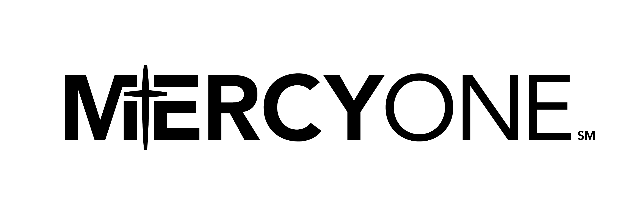 Friends of Cedar Falls Medical Center and Friends of Waterloo Medical CenterApplication for Educational Assistance to Pursue a Degree in a Medical FieldAll application information is required and confidential.PERSONAL INFORMATIONPERSONAL INFORMATIONPERSONAL INFORMATIONPERSONAL INFORMATIONPERSONAL INFORMATIONPERSONAL INFORMATIONPERSONAL INFORMATIONPERSONAL INFORMATIONPERSONAL INFORMATIONPERSONAL INFORMATIONPERSONAL INFORMATIONPERSONAL INFORMATION1.Name      Name      Name      Name      Name      Name      Name      Name      Name      Date      Date      2.Age      SSN      Email      Email      Email      Email      Email      Email      Telephone      Telephone      Telephone      3.Address      Address      Address      Address      City      City      City      City      State      State      Zip      4.High School Attended      High School Attended      High School Attended      High School Attended      High School Attended      High School Attended      High School Attended      City      City      City      City      5.Year of Graduation      Year of Graduation      Year of Graduation      Year of Graduation      Year of Graduation      Years Attended      Years Attended      Years Attended      Years Attended      Years Attended      Years Attended      6.College Credits Earned      College Credits Earned      Institution      Institution      Institution      Institution      Institution      Institution      Institution      Date      Date      7.What is your medical career goal?      What is your medical career goal?      What is your medical career goal?      What is your medical career goal?      What is your medical career goal?      What is your medical career goal?      What is your medical career goal?      What is your medical career goal?      What is your medical career goal?      What is your medical career goal?      What is your medical career goal?      8.Selected Institution or Place of Training      Selected Institution or Place of Training      Selected Institution or Place of Training      Selected Institution or Place of Training      Selected Institution or Place of Training      Selected Institution or Place of Training      Selected Institution or Place of Training      Selected Institution or Place of Training      Selected Institution or Place of Training      Selected Institution or Place of Training      Selected Institution or Place of Training      9.Yearly Cost      Yearly Cost      Yearly Cost      Have you applied?      Have you applied?      Have you applied?      Have you been accepted?      Have you been accepted?      Have you been accepted?      Have you been accepted?      Have you been accepted?      10.Married?      Married?      Married?      Married?      Married?      Number of Children under Age 18      Number of Children under Age 18      Number of Children under Age 18      Number of Children under Age 18      Number of Children under Age 18      Number of Children under Age 18      FINANCIAL INFORMATIONFINANCIAL INFORMATIONFINANCIAL INFORMATIONFINANCIAL INFORMATION11.Are you currently employed?      Where?      Where?      12.Spouse employed?      Where?      Where?      13.Have you applied for financial aid?      Have you applied for financial aid?      Have you applied for financial aid?      14.Will you work while attending college?      Will you work while attending college?      Are you enrolling full time?      15.Amount of other scholarships and financial aid you will receive.      Amount of other scholarships and financial aid you will receive.      Amount of other scholarships and financial aid you will receive.      Submit photo electronically by email to diane.jorgensen@mercyhealth.com.Applications and ALL requested information must be in one packet; by mail to MercyOne Waterloo Foundation, 3421 West 9th St., Waterloo and received by midnight, March 6, 2020.